VÄLKOMNA TILL SJÖBACKA  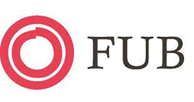 Som medlem i FUB eller någon annan handikapporganisation har  du/ni möjlighet att nyttja (hyra eller besöka) vår fina fritidsanläggning, Sjöbacka på Sturkö. Öppet 1 maj – 30 september.Anläggningen är vackert belägen vid havet och inbjuder till fina naturupplevelse i en lugn miljö. Här finns stugor att hyra, husbils- eller husvagnsplatser, möjligheter till bad och fiske eller bara för       ett besök över dagen. Mer information hittar du på https://www.fub.se/lokal/fub-ostra-blekinge/sjobacka/För besökare som inte hyr stuga finns servicehus med tillgång till toalett och dusch. 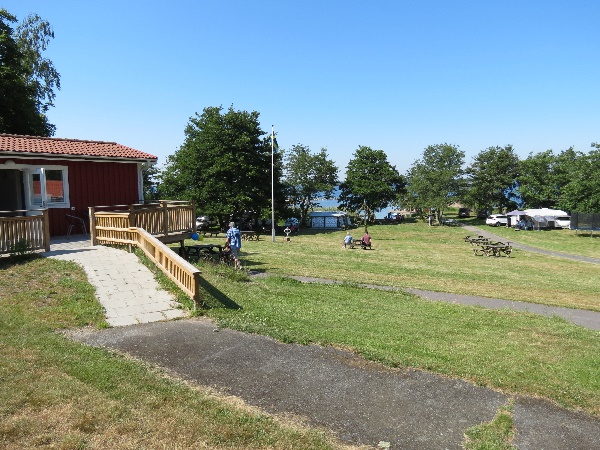 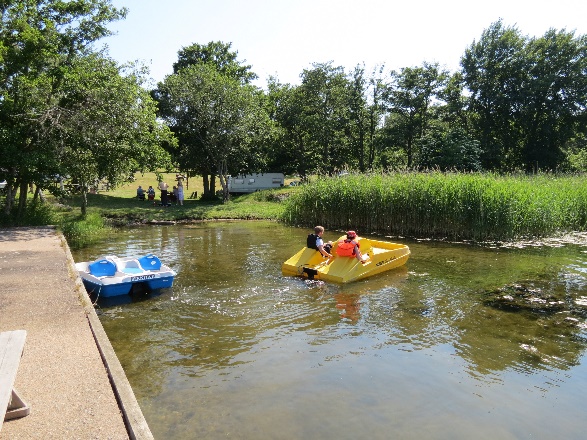 För bokning av stugor kontakta Bernt Roos tel. 073-356 94 69                                             eller via e-post:  berntroos6@gmail.comÖvriga frågor om anläggningen kan besvaras av Tomas                                                  Gotthardsson tel. 073 – 310 78 20 eller Tomas Hall tel. 070 – 275 29 14.Vaktmästare och stugvärd finns tillgängliga på anläggningen under sommartid. 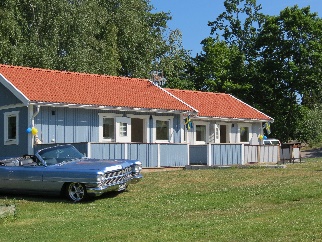 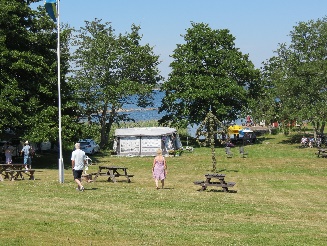 